Об утверждении Положения о предоставлении гражданами, претендующими на замещение должностей муниципальной службы и лицами, замещающими должности муниципальной службы в сельском поселении Новочеркутинский сельсовет Добринского муниципального районасведений о доходах, об имуществе и обязательствах имущественного характера, а также о доходах, об имуществе и обязательствах имущественного характера своих супруги (супруга) и несовершеннолетних детейВ соответствии с Федеральным законом от 02.03.2007 № 25-ФЗ  «О муниципальной службе в Российской Федерации», Федеральным законом   от 25.12.2008 № 273-ФЗ «О противодействии коррупции», Законом Липецкой области № 68-ОЗ « О правовом регулировании вопросов муниципальной службы Липецкой области» постановляю:1. Утвердить прилагаемые:1) Положение о предоставлении гражданами, претендующими на замещение должностей муниципальной службы, и лицами, замещающими должности муниципальной службы, сведений о доходах, об имуществе и обязательствах имущественного характера, а также о доходах, об имуществе и обязательствах имущественного характера своих супруги (супруга) и несовершеннолетних детей;2) форму справки о доходах, об имуществе и обязательствах имущественного характера гражданина, претендующего на замещение должности муниципальной службы;3) форму справки о доходах, об имуществе и обязательствах имущественного характера супруги (супруга) и несовершеннолетних детей гражданина, претендующего на замещение должности муниципальной службы;4) форму справки о доходах, об имуществе и обязательствах имущественного характера лица, замещающего должность муниципальной службы;5) форму справки о доходах, об имуществе и обязательствах имущественного характера супруги (супруга) и несовершеннолетних детей лица, замещающего должность муниципальной службы.2. Должностному лицу администрации сельского поселения Новочеркутинский сельсовет, ведущему кадровый учет администрации сельского поселения Новочеркутинский сельсовет, ознакомить лиц, замещающих должности муниципальной службы, с настоящим постановлением.3. Обнародовать настоящее  постановление в установленном порядке и разместить на официальном сайте администрации сельского поселения Новочеркутинский сельсовет.Глава администрации сельского поселенияНовочеркутинский сельсовет                                                      И.С.ПытинУтверждено постановлением администрациисельского поселенияНовочеркутинский сельсоветот «04» марта 2013г. № 19Положение о предоставлении гражданами, претендующими на замещение должностей муниципальной службы, и лицами, замещающими должности муниципальной службы в  сельском поселении Новочеркутинский сельсовет Добринского муниципального района сведений о доходах, об имуществе и обязательствах имущественного характера, а также о доходах, об имуществе и обязательствах имущественного характера своих супруги (супруга) и несовершеннолетних детей1. Настоящее Положение о представлении гражданами, претендующими на замещение должностей муниципальной службы и лицами, замещающими должности муниципальной службы в органах местного самоуправления в сельском поселении Новочеркутинский сельсовет сведений о доходах, об имуществе, и обязательствах имущественного характера, а также о доходах, об имуществе и обязательствах имущественного характера своих супруги (супруга) и несовершеннолетних детей (далее – Положение), устанавливает порядок представления гражданами, претендующими на замещение должностей муниципальной службы и лицами, замещающими должности муниципальной службы в органах местного самоуправления сельского поселения Новочеркутинский сельсовет, сведений о доходах, об имуществе и обязательствах имущественного характера, а также сведений о доходах, об имуществе и обязательствах имущественного характера своих супруги (супруга) и несовершеннолетних детей (далее – сведения о доходах, об имуществе и обязательствах имущественного характера).2. Обязанность представлять сведения о доходах, об имуществе и обязательствах имущественного характера возлагается на гражданина, претендующего на замещение должности муниципальной службы, предусмотренной перечнем должностей (далее – гражданин), утвержденным постановлением администрации сельского поселения Новочеркутинский сельсовет № 18 от 04 марта 2013г.и на лицо, замещающее должность муниципальной службы, предусмотренные этим перечнем должностей.3. Сведения о доходах, об имуществе и обязательствах имущественного характера представляются по утвержденным формам справок:1) гражданином – при назначении на должность муниципальной службы, предусмотренную перечнем должностей, указанным в пункте 2 настоящего Положения;2) лицом, замещающим должность муниципальной службы, предусмотренную перечнем должностей, указанным в пункте 2 настоящего Положения, – ежегодно не позднее 30 апреля года, следующего за отчетным.4. Гражданин при назначении на должность муниципальной службы представляет: сведения о своих доходах, полученных от всех источников (включая доходы по прежнему месту работы или месту замещения выборной должности, пенсии, пособия, иные выплаты) за календарный год, предшествующий году подачи документов для замещения муниципальной должности, а также сведения об имуществе, принадлежащем ему на праве собственности, и о своих обязательствах имущественного характера по состоянию на первое число месяца, предшествующего месяцу подачи документов для замещения муниципальной должности (на отчетную дату);сведения о доходах супруги (супруга) и несовершеннолетних детей, полученных от всех источников (включая заработную плату, пенсии, пособия, иные выплаты) за календарный год, предшествующий году подачи гражданином документов для замещения муниципальной должности, а также сведения об имуществе, принадлежащем им на праве собственности, и об их обязательствах имущественного характера по состоянию на первое число месяца, предшествующего месяцу подачи гражданином документов для замещения должности муниципальной службы (на отчетную дату).5. Лицо, замещающее должность муниципальной службы, представляет ежегодно, не позднее 30 апреля года, следующего за отчетным:сведения о своих доходах, полученных за отчетный период (с 1 января по 31 декабря) от всех источников (включая денежное содержание, пенсии, пособия, иные выплаты), а также сведения об имуществе, принадлежащем ему на праве собственности, и о своих обязательствах имущественного характера по состоянию на конец отчетного периода;сведения о доходах супруги (супруга) и несовершеннолетних детей, полученных за отчетный период (с 1 января по 31 декабря) от всех источников (включая заработную плату, пенсии, пособия, иные выплаты), а также сведения об имуществе, принадлежащем им на праве собственности, и об их обязательствах имущественного характера по состоянию на конец отчетного периода.6. Сведения о доходах, об имуществе и обязательствах имущественного характера представляются в уполномоченное структурное подразделение органа местного самоуправления сельского поселения Новочеркутинский сельсовет,7. В случае, если гражданин или лицо, замещающее муниципальную должность, обнаружили, что в представленных ими в уполномоченное структурное подразделение органа местного самоуправления сельского поселения Новочеркутинский сельсовет, сведениях о доходах, об имуществе и обязательствах имущественного характера не отражены или не полностью отражены какие-либо сведения либо имеются ошибки, они вправе представить уточненные сведения в порядке, установленном настоящим Положением.Уточненные сведения, представленные лицом, замещающим должность муниципальной службы, в течение трех месяцев после окончания срока, указанного в подпункте 2 пункта 3 настоящего Положения, не считаются представленными с нарушением срока.8. В случае непредставления по объективным причинам лицом, замещающим должность муниципальной службы, сведений о доходах, об имуществе и обязательствах имущественного характера супруги (супруга) и несовершеннолетних детей данный факт подлежит рассмотрению на соответствующей комиссии по соблюдению требований к служебному поведению лицами, замещающими должности муниципальной службы, и урегулированию конфликта интересов.9. Проверка достоверности и полноты сведений о доходах, об имуществе и обязательствах имущественного характера, представленных в соответствии с настоящим Положением гражданином и лицом, замещающим должность муниципальной службы, осуществляется в соответствии с законодательством Российской Федерации.10. Сведения о доходах, об имуществе и обязательствах имущественного характера, представляемые в соответствии с настоящим Положением гражданином и лицом, замещающим должность муниципальной службы, являются сведениями конфиденциального характера, если федеральным законом они не отнесены к сведениям, составляющим государственную тайну.Эти сведения представляются в уполномоченное структурное подразделение органа местного самоуправления сельского поселения Новочеркутинский  сельсовет,11. Сведения о доходах, об имуществе и обязательствах имущественного характера лица, замещающего должность муниципальной службы, его супруги (супруга) и несовершеннолетних детей размещаются в информационно-телекоммуникационной сети Интернет на официальном сайте органа местного самоуправления  сельского поселения Новочеркутинский сельсовет и предоставляют средствам массовой информации для опубликования по их запросам.12. Лица, замещающие должности муниципальной службы, в обязанности которых входит работа со сведениями о доходах, об имуществе и обязательствах имущественного характера, виновные в их разглашении или использовании в целях, не предусмотренных законодательством Российской Федерации, несут ответственность в соответствии с законодательством Российской Федерации.13. Сведения о доходах, об имуществе и обязательствах имущественного характера, представленные в соответствии с настоящим Положением гражданином или лицом, замещающим должность муниципальной службы, указанные в пункте 6 настоящего Положения, при назначении на муниципальную должность, а также представляемые лицом, замещающим муниципальную должность, ежегодно и информация о результатах проверки достоверности и полноты этих сведений приобщаются к личному делу муниципального служащего.В случае, если гражданин или лицо, замещающее муниципальную должность, указанные в пункте 6 настоящего Положения, представившие в уполномоченное структурное подразделение органа местного самоуправления сельского поселения Новочеркутинский сельсовет  справки о своих доходах, об имуществе и обязательствах имущественного характера, а также о доходах, об имуществе и обязательствах имущественного характера своих супруги (супруга) и несовершеннолетних детей, не были назначены на муниципальную должность, предусмотренную перечнем должностей, указанным в пункте 2 настоящего Положения, эти справки возвращаются им по их письменному заявлению вместе с другими документами.14. В случае непредставления или представления заведомо ложных сведений о доходах, об имуществе и обязательствах имущественного характера гражданин не может быть назначен на муниципальную должность, а лицо, замещающее муниципальную должность, освобождается от должности или подвергается иным видам дисциплинарной ответственности в соответствии с законодательством Российской Федерации.Приложение № 1к  постановлению администрациисельского поселенияНовочеркутинский сельсоветот «04»марта  2013 г.  №19СПРАВКАо доходах, об имуществе и обязательствах имущественного
характера гражданина, претендующего на замещение должности муниципальной службы в______________________________________________                                                      (наименование органа местного самоуправления)1 Сведения, за исключением сведений о доходах, указываются по состоянию на 1-е число месяца, предшествующего месяцу подачи гражданином документов для замещения должности муниципальной службы в ______________________________________ (далее - на отчетную дату).                                      (наименование органа местного самоуправления)-2-Раздел 1. Сведения о доходах 11 Указываются доходы (включая пенсии, пособия, иные выплаты) за год, предшествующий году подачи гражданином документов для замещения должности муниципальной службы _______________________________________________.(наименование органа муниципального образования) 2 Доход, полученный в иностранной валюте, указывается в рублях по курсу Банка России на дату получения дохода.-3-Раздел 2. Сведения об имуществе2.1. Недвижимое имущество1 Указывается вид собственности (индивидуальная - когда имущество находится в единоличной собственности лица, представляющего сведения об имуществе, или общая - когда имущество находится в собственности лица, представляющего сведения об имуществе, и иных лиц с определением доли каждого в праве собственности (долевая собственность) или без определения таких долей (совместная собственность); для совместной собственности указываются иные лица (Ф.И.О. или наименование), в собственности которых находится имущество; для долевой собственности указывается доля лица, представляющего сведения об имуществе.2 Указывается вид земельного участка (пая, доли): под индивидуальное жилищное строительство, дачный, садовый, приусадебный, огородный и другие.-4-2.2. Транспортные средства1 Указывается вид собственности (индивидуальная - когда имущество находится в единоличной собственности лица, представляющего сведения об имуществе, или общая - когда имущество находится в собственности лица, представляющего сведения об имуществе, и иных лиц с определением доли каждого в праве собственности (долевая собственность) или без определения таких долей (совместная собственность); для совместной собственности указываются иные лица (Ф.И.О. или наименование), в собственности которых находится имущество; для долевой собственности указывается доля лица, представляющего сведения об имуществе.-5-Раздел 3. Сведения о денежных средствах, находящихся на счетах в банках и иных кредитных организациях1 Остаток на счете указывается по состоянию на отчетную дату. Для счетов в иностранной валюте остаток указывается в рублях по курсу Банка России на отчетную дату.-6-Раздел 4. Сведения о ценных бумагах4.1. Акции и иное участие в коммерческих организациях1 Указываются полное или сокращенное официальное наименование организации и ее организационно-правовая форма (акционерное общество, общество с ограниченной ответственностью, товарищество, производственный кооператив и другие).2 Уставный капитал указывается согласно учредительным документам организации по состоянию на отчетную дату. Для уставных капиталов, выраженных в иностранной валюте, уставный капитал указывается в рублях по курсу Банка России на отчетную дату.3 Доля участия выражается в процентах от уставного капитала. Для акционерных обществ указываются также номинальная стоимость и количество акций.4 Указываются основание приобретения доли участия (учредительный договор, приватизация, покупка, мена, дарение, наследование и другие), а также реквизиты (дата, номер) соответствующего договора или акта.-7-4.2. Иные ценные бумаги1 Указываются все ценные бумаги по видам (облигации, векселя и другие), за исключением акций, указанных в подразделе “Акции и иное участие в коммерческих организациях”.2 Указывается общая стоимость ценных бумаг данного вида исходя из стоимости их приобретения (а если ее нельзя определить - исходя из рыночной стоимости или номинальной стоимости). Для обязательств, выраженных в иностранной валюте, стоимость указывается в рублях по курсу Банка России на отчетную дату.3 Суммарная декларированная стоимость ценных бумаг, включая доли участия в коммерческих организациях, определяется как совокупная стоимость акций и иного участия в коммерческих организациях (подраздел 4.1 настоящего раздела) и иных ценных бумаг (подраздел 4.2 настоящего раздела). Стоимость акций и иного участия в коммерческих организациях рассчитывается как сумма построчных произведений сведений ячеек по столбцам 4 и 5 таблицы подраздела 4.1 настоящего раздела в отдельности. Стоимость иных ценных бумаг рассчитывается как сумма сведений ячеек столбца 6 таблицы подраздела 4.2 настоящего раздела.-8-Раздел 5. Сведения об обязательствах имущественного характера5.1. Объекты недвижимого имущества, находящиеся в пользовании 11 Указываются по состоянию на отчетную дату.2 Указывается вид недвижимого имущества (земельный участок, жилой дом, дача и другие).3 Указываются вид пользования (аренда, безвозмездное пользование и другие) и сроки пользования.4 Указываются основание пользования (договор, фактическое предоставление и другие), а также реквизиты (дата, номер) соответствующего договора или акта.-9-5.2. Прочие обязательства 1Достоверность и полноту настоящих сведений подтверждаю.1 Указываются имеющиеся на отчетную дату срочные обязательства финансового характера на сумму, превышающую 100-кратный размер минимальной оплаты труда, установленный на отчетную дату.2 Указывается существо обязательства (заем, кредит, доверительное управление имуществом и другие).3 Указывается вторая сторона обязательства: кредитор или должник, доверительный управляющий, его фамилия, имя и отчество (наименование юридического лица), адрес.4 Указываются основание возникновения обязательства (договор, передача денег или имущества и другие), а также реквизиты (дата, номер) соответствующего договора или акта.5 Указывается сумма основного обязательства (без суммы процентов). Для обязательств, выраженных в иностранной валюте, сумма указывается в рублях по курсу Банка России на отчетную дату.6 Указываются годовая процентная ставка обязательства, заложенное в обеспечение обязательства имущество, выданные в обеспечение обязательства гарантии и поручительства.Приложение № 2                                                                    к постановлению администрации                           сельского поселения                                       Новочеркутинский сельсовет                                                            от «04»марта 2013 г.  № 19СПРАВКАо доходах, об имуществе и обязательствах имущественного характера супруги (супруга) и несовершеннолетних детей гражданина, претендующего на замещение должности муниципальной службы в ____________________________________________________________¹    (наименование органа местного самоуправления) 
1 Сведения представляются отдельно на супругу (супруга) и на каждого из несовершеннолетних детей гражданина, претендующего на замещение должности муниципальной службы (наименование органа муниципального образования), который представляет сведения.2 Сведения, за исключением сведений о доходах, указываются по состоянию на 1-е число месяца, предшествующего месяцу подачи гражданином документов для замещения должности муниципальной службы в ______________________________________ (далее - на отчетную дату).     (наименование органа местного самоуправления) -2-Раздел 1. Сведения о доходах 11 Указываются доходы (включая пенсии, пособия, иные выплаты) за год, предшествующий году подачи гражданином документов для замещения должности муниципальной службы (наименование органа муниципального образования).2 Доход, полученный в иностранной валюте, указывается в рублях по курсу Банка России на дату получения дохода.-3-Раздел 2. Сведения об имуществе2.1. Недвижимое имущество1 Указывается вид собственности (индивидуальная - когда имущество находится в единоличной собственности члена семьи лица, представляющего сведения об имуществе, или общая - когда имущество находится в собственности члена семьи лица, представляющего сведения об имуществе, и иных лиц с определением доли каждого в праве собственности (долевая собственность) или без определения таких долей (совместная собственность); для совместной собственности указываются иные лица (Ф.И.О. или наименование), в собственности которых находится имущество; для долевой собственности указывается доля члена семьи лица, представляющего сведения об имуществе.2 Указывается вид земельного участка (пая, доли): под индивидуальное жилищное строительство, дачный, садовый, приусадебный, огородный и другие.-4-2.2. Транспортные средства1 Указывается вид собственности (индивидуальная - когда имущество находится в единоличной собственности члена семьи лица, представляющего сведения об имуществе, или общая - когда имущество находится в собственности члена семьи лица, представляющего сведения об имуществе, и иных лиц с определением доли каждого в праве собственности (долевая собственность) или без определения таких долей (совместная собственность); для совместной собственности указываются иные лица (Ф.И.О. или наименование), в собственности которых находится имущество; для долевой собственности указывается доля члена семьи лица, представляющего сведения об имуществе.-5-Раздел 3. Сведения о денежных средствах, находящихся на счетах в банках и иных кредитных организациях1 Остаток на счете указывается по состоянию на отчетную дату. Для счетов в иностранной валюте остаток указывается в рублях по курсу Банка России на отчетную дату.-6-Раздел 4. Сведения о ценных бумагах4.1. Акции и иное участие в коммерческих организациях1 Указываются полное или сокращенное официальное наименование организации и ее организационно-правовая форма (акционерное общество, общество с ограниченной ответственностью, товарищество, производственный кооператив и другие).2 Уставный капитал указывается согласно учредительным документам организации по состоянию на отчетную дату. Для уставных капиталов, выраженных в иностранной валюте, уставный капитал указывается в рублях по курсу Банка России на отчетную дату.3 Доля участия выражается в процентах от уставного капитала. Для акционерных обществ указываются также номинальная стоимость и количество акций.4 Указываются основание приобретения доли участия (учредительный договор, приватизация, покупка, мена, дарение, наследование и другие), а также реквизиты (дата, номер) соответствующего договора или акта.-7-4.2. Иные ценные бумагиИтого по разделу 4 “Сведения о ценных бумагах” суммарная декларированная стоимость ценных бумаг, включая доли участия в коммерческих организациях (руб.), 
1 Указываются все ценные бумаги по видам (облигации, векселя и другие), за исключением акций, указанных в подразделе “Акции и иное участие в коммерческих организациях”.2 Указывается общая стоимость ценных бумаг данного вида исходя из стоимости их приобретения (а если ее нельзя определить - исходя из рыночной стоимости или номинальной стоимости). Для обязательств, выраженных в иностранной валюте, стоимость указывается в рублях по курсу Банка России на отчетную дату.3 Суммарная декларированная стоимость ценных бумаг, включая доли участия в коммерческих организациях, определяется как совокупная стоимость акций и иного участия в коммерческих организациях (подраздел 4.1 настоящего раздела) и иных ценных бумаг (подраздел 4.2 настоящего раздела). Стоимость акций и иного участия в коммерческих организациях рассчитывается как сумма построчных произведений сведений ячеек по столбцам 4 и 5 таблицы подраздела 4.1 настоящего раздела в отдельности. Стоимость иных ценных бумаг рассчитывается как сумма сведений ячеек столбца 6 таблицы подраздела 4.2 настоящего раздела.-8-Раздел 5. Сведения об обязательствах имущественного характера5.1. Объекты недвижимого имущества, находящиеся в пользовании 11 Указываются по состоянию на отчетную дату.2 Указывается вид недвижимого имущества (земельный участок, жилой дом, дача и другие).3 Указываются вид пользования (аренда, безвозмездное пользование и другие) и сроки пользования.4 Указываются основание пользования (договор, фактическое предоставление и другие), а также реквизиты (дата, номер) соответствующего договора или акта.-9-5.2. Прочие обязательства 1Достоверность и полноту настоящих сведений подтверждаю.1 Указываются имеющиеся на отчетную дату срочные обязательства финансового характера на сумму, превышающую 100-кратный размер минимальной оплаты труда, установленный на отчетную дату.2 Указывается существо обязательства (заем, кредит, доверительное управление имуществом и другие).3 Указывается вторая сторона обязательства: кредитор или должник, доверительный управляющий, его фамилия, имя и отчество (наименование юридического лица), адрес.4 Указываются основание возникновения обязательства (договор, передача денег или имущества и другие), а также реквизиты (дата, номер) соответствующего договора или акта.5 Указывается сумма основного обязательства (без суммы процентов). Для обязательств, выраженных в иностранной валюте, сумма указывается в рублях по курсу Банка России на отчетную дату.6 Указываются годовая процентная ставка обязательства, заложенное в обеспечение обязательства имущество, выданные в обеспечение обязательства гарантии и поручительства.Приложение № 3                                                                    к постановлению администрации                           сельского поселения                                       Новочеркутинский сельсовет                                                            от «04 » марта  2013 г.  № 19СПРАВКА
о доходах, об имуществе и обязательствах имущественного характера
лица, замещающего должность муниципальной службы в __________________________________________________________________(наименование органа местного самоуправления)
Я,  	,(фамилия, имя, отчество, дата рождения)	,(место службы и замещаемая должность)проживающий по адресу:  (адрес места жительства)	,ценных бумагах, об обязательствах имущественного характера по состоянию на конец отчетного периода (на отчетную дату):Раздел 1. Сведения о доходах 1_________________1 Указываются доходы (включая пенсии, пособия, иные выплаты) за отчетный период.2 Доход, полученный в иностранной валюте, указывается в рублях по курсу Банка России на дату получения дохода.Раздел 2. Сведения об имуществе2.1. Недвижимое имущество_________________1 Указывается вид собственности (индивидуальная, общая); для совместной собственности указываются иные лица (Ф.И.О. или наименование), в собственности которых находится имущество; для долевой собственности указывается доля муниципального служащего, который представляет сведения.2 Указывается вид земельного участка (пая, доли): под индивидуальное жилищное строительство, дачный, садовый, приусадебный, огородный и другие.2.2. Транспортные средства_________________1 Указывается вид собственности (индивидуальная, общая); для совместной собственности указываются иные лица (Ф.И.О. или наименование), в собственности которых находится имущество; для долевой собственности указывается доля муниципального служащего, который представляет сведения.Раздел 3. Сведения о денежных средствах, находящихся на счетах в банках и иных кредитных организациях_________________1 Указываются вид счета (депозитный, текущий, расчетный, ссудный и другие) и валюта счета.2 Остаток на счете указывается по состоянию на отчетную дату. Для счетов в иностранной валюте остаток указывается в рублях по курсу Банка России на отчетную дату.Раздел 4. Сведения о ценных бумагах4.1. Акции и иное участие в коммерческих организациях_________________1 Указываются полное или сокращенное официальное наименование организации и ее организационно-правовая форма (акционерное общество, общество с ограниченной ответственностью, товарищество, производственный кооператив и другие).2 Уставный капитал указывается согласно учредительным документам организации по состоянию на отчетную дату. Для уставных капиталов, выраженных в иностранной валюте, уставный капитал указывается в рублях по курсу Банка России на отчетную дату.3 Доля участия выражается в процентах от уставного капитала. Для акционерных обществ указываются также номинальная стоимость и количество акций.4 Указываются основание приобретения доли участия (учредительный договор, приватизация, покупка, мена, дарение, наследование и другие), а также реквизиты (дата, номер) соответствующего договора или акта.4.2. Иные ценные бумагиИтого по разделу 4 “Сведения о ценных бумагах” суммарная декларированная стоимость ценных бумаг, включая доли участия в коммерческих организациях (руб.),  	._________________1 Указываются все ценные бумаги по видам (облигации, векселя и другие), за исключением акций, указанных в подразделе “Акции и иное участие в коммерческих организациях”.2 Указывается общая стоимость ценных бумаг данного вида исходя из стоимости их приобретения (а если ее нельзя определить – исходя из рыночной стоимости или номинальной стоимости). Для обязательств, выраженных в иностранной валюте, стоимость указывается в рублях по курсу Банка России на отчетную дату.Раздел 5. Сведения об обязательствах имущественного характера5.1. Объекты недвижимого имущества, находящиеся в пользовании 1_________________1 Указываются по состоянию на отчетную дату.2 Указывается вид недвижимого имущества (земельный участок, жилой дом, дача и другие).3 Указываются вид пользования (аренда, безвозмездное пользование и другие) и сроки пользования.4 Указываются основание пользования (договор, фактическое предоставление и другие), а также реквизиты (дата, номер) соответствующего договора или акта.5.2. Прочие обязательства 1Достоверность и полноту настоящих сведений подтверждаю.(Ф.И.О. и подпись лица, принявшего справку)_________________1 Указываются имеющиеся на отчетную дату срочные обязательства финансового характера на сумму, превышающую 100-кратный размер минимальной оплаты труда, установленный на отчетную дату.2 Указывается существо обязательства (заем, кредит и другие).3 Указывается вторая сторона обязательства: кредитор или должник, его фамилия, имя и отчество (наименование юридического лица), адрес.4 Указываются основание возникновения обязательства (договор, передача денег или имущества и другие), а также реквизиты (дата, номер) соответствующего договора или акта.5 Указывается сумма основного обязательства (без суммы процентов). Для обязательств, выраженных в иностранной валюте, сумма указывается в рублях по курсу Банка России на отчетную дату.6 Указываются годовая процентная ставка обязательства, заложенное в обеспечение обязательства имущество, выданные в обеспечение обязательства гарантии и поручительства.Приложение № 4                                                                  к постановлению администрации                           сельского поселения                                       Новочеркутинский сельсовет                                                            от «04 » марта 2013 г.  № 19СПРАВКАо доходах, об имуществе и обязательствах имущественного характера супруги (супруга) и несовершеннолетних детей лица, замещающего должность муниципальной службы в_________________________________________ ¹                                                 (наименование органа местного самоуправления)1 Сведения представляются отдельно на супругу (супруга) и на каждого из несовершеннолетних детей гражданина, претендующего на замещение должности муниципальной службы (наименование органа муниципального образования), который представляет сведения.2 Сведения, за исключением сведений о доходах, указываются по состоянию на 1-е число месяца, предшествующего месяцу подачи гражданином документов для замещения должности муниципальной службы в ________________ (наименование органа местного самоуправления) (далее - на отчетную дату). -2-Раздел 1. Сведения о доходах 11 Указываются доходы (включая пенсии, пособия, иные выплаты) за год, предшествующий году подачи гражданином документов для замещения должности муниципальной службы (наименование органа муниципального образования).2 Доход, полученный в иностранной валюте, указывается в рублях по курсу Банка России на дату получения дохода.-3-Раздел 2. Сведения об имуществе2.1. Недвижимое имущество1 Указывается вид собственности (индивидуальная - когда имущество находится в единоличной собственности члена семьи лица, представляющего сведения об имуществе, или общая - когда имущество находится в собственности члена семьи лица, представляющего сведения об имуществе, и иных лиц с определением доли каждого в праве собственности (долевая собственность) или без определения таких долей (совместная собственность); для совместной собственности указываются иные лица (Ф.И.О. или наименование), в собственности которых находится имущество; для долевой собственности указывается доля члена семьи лица, представляющего сведения об имуществе.2 Указывается вид земельного участка (пая, доли): под индивидуальное жилищное строительство, дачный, садовый, приусадебный, огородный и другие.-4-2.2. Транспортные средства1 Указывается вид собственности (индивидуальная - когда имущество находится в единоличной собственности члена семьи лица, представляющего сведения об имуществе, или общая - когда имущество находится в собственности члена семьи лица, представляющего сведения об имуществе, и иных лиц с определением доли каждого в праве собственности (долевая собственность) или без определения таких долей (совместная собственность); для совместной собственности указываются иные лица (Ф.И.О. или наименование), в собственности которых находится имущество; для долевой собственности указывается доля члена семьи лица, представляющего сведения об имуществе.-5-Раздел 3. Сведения о денежных средствах, находящихся на счетах в банках и иных кредитных организациях1 Остаток на счете указывается по состоянию на отчетную дату. Для счетов в иностранной валюте остаток указывается в рублях по курсу Банка России на отчетную дату.-6-Раздел 4. Сведения о ценных бумагах4.1. Акции и иное участие в коммерческих организациях1 Указываются полное или сокращенное официальное наименование организации и ее организационно-правовая форма (акционерное общество, общество с ограниченной ответственностью, товарищество, производственный кооператив и другие).2 Уставный капитал указывается согласно учредительным документам организации по состоянию на отчетную дату. Для уставных капиталов, выраженных в иностранной валюте, уставный капитал указывается в рублях по курсу Банка России на отчетную дату.3 Доля участия выражается в процентах от уставного капитала. Для акционерных обществ указываются также номинальная стоимость и количество акций.4 Указываются основание приобретения доли участия (учредительный договор, приватизация, покупка, мена, дарение, наследование и другие), а также реквизиты (дата, номер) соответствующего договора или акта.-7-4.2. Иные ценные бумагиИтого по разделу 4 “Сведения о ценных бумагах” суммарная декларированная стоимость ценных бумаг, включая доли участия в коммерческих организациях (руб.), 
1 Указываются все ценные бумаги по видам (облигации, векселя и другие), за исключением акций, указанных в подразделе “Акции и иное участие в коммерческих организациях”.2 Указывается общая стоимость ценных бумаг данного вида исходя из стоимости их приобретения (а если ее нельзя определить - исходя из рыночной стоимости или номинальной стоимости). Для обязательств, выраженных в иностранной валюте, стоимость указывается в рублях по курсу Банка России на отчетную дату.3 Суммарная декларированная стоимость ценных бумаг, включая доли участия в коммерческих организациях, определяется как совокупная стоимость акций и иного участия в коммерческих организациях (подраздел 4.1 настоящего раздела) и иных ценных бумаг (подраздел 4.2 настоящего раздела). Стоимость акций и иного участия в коммерческих организациях рассчитывается как сумма построчных произведений сведений ячеек по столбцам 4 и 5 таблицы подраздела 4.1 настоящего раздела в отдельности. Стоимость иных ценных бумаг рассчитывается как сумма сведений ячеек столбца 6 таблицы подраздела 4.2 настоящего раздела.-8-Раздел 5. Сведения об обязательствах имущественного характера5.1. Объекты недвижимого имущества, находящиеся в пользовании 11 Указываются по состоянию на отчетную дату.2 Указывается вид недвижимого имущества (земельный участок, жилой дом, дача и другие).3 Указываются вид пользования (аренда, безвозмездное пользование и другие) и сроки пользования.4 Указываются основание пользования (договор, фактическое предоставление и другие), а также реквизиты (дата, номер) соответствующего договора или акта.-9-5.2. Прочие обязательства 1Достоверность и полноту настоящих сведений подтверждаю.1 Указываются имеющиеся на отчетную дату срочные обязательства финансового характера на сумму, превышающую 100-кратный размер минимальной оплаты труда, установленный на отчетную дату.2 Указывается существо обязательства (заем, кредит, доверительное управление имуществом и другие).3 Указывается вторая сторона обязательства: кредитор или должник, доверительный управляющий, его фамилия, имя и отчество (наименование юридического лица), адрес.4 Указываются основание возникновения обязательства (договор, передача денег или имущества и другие), а также реквизиты (дата, номер) соответствующего договора или акта.5 Указывается сумма основного обязательства (без суммы процентов). Для обязательств, выраженных в иностранной валюте, сумма указывается в рублях по курсу Банка России на отчетную дату.6 Указываются годовая процентная ставка обязательства, заложенное в обеспечение обязательства имущество, выданные в обеспечение обязательства гарантии и поручительства.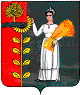 ПОСТАНОВЛЕНИЕ                                                                                    АДМИНИСТРАЦИИ СЕЛЬСКОГО ПОСЕЛЕНИЯ НОВОЧЕРКУТИНСКИЙ СЕЛЬСОВЕТ ДОБРИНСКОГО МУНИЦИПАЛЬНОГО РАЙОНА ЛИПЕЦКОЙ ОБЛАСТИ  РОССИЙСКОЙ ФЕДЕРАЦИИПОСТАНОВЛЕНИЕ                                                                                    АДМИНИСТРАЦИИ СЕЛЬСКОГО ПОСЕЛЕНИЯ НОВОЧЕРКУТИНСКИЙ СЕЛЬСОВЕТ ДОБРИНСКОГО МУНИЦИПАЛЬНОГО РАЙОНА ЛИПЕЦКОЙ ОБЛАСТИ  РОССИЙСКОЙ ФЕДЕРАЦИИПОСТАНОВЛЕНИЕ                                                                                    АДМИНИСТРАЦИИ СЕЛЬСКОГО ПОСЕЛЕНИЯ НОВОЧЕРКУТИНСКИЙ СЕЛЬСОВЕТ ДОБРИНСКОГО МУНИЦИПАЛЬНОГО РАЙОНА ЛИПЕЦКОЙ ОБЛАСТИ  РОССИЙСКОЙ ФЕДЕРАЦИИ       04 марта 2013гс.Новочеркутино             № 19В(наименование уполномоченного структурного подразделения органа местного самоуправления и муниципального образования)(наименование уполномоченного структурного подразделения органа местного самоуправления и муниципального образования)Я,(фамилия, имя, отчество, дата рождения)(фамилия, имя, отчество, дата рождения)(фамилия, имя, отчество, дата рождения)(фамилия, имя, отчество, дата рождения)(фамилия, имя, отчество, дата рождения),(основное место работы или службы, замещаемая должность; в случае отсутствия основного места работы(основное место работы или службы, замещаемая должность; в случае отсутствия основного места работы(основное место работы или службы, замещаемая должность; в случае отсутствия основного места работы(основное место работы или службы, замещаемая должность; в случае отсутствия основного места работы(основное место работы или службы, замещаемая должность; в случае отсутствия основного места работыили службы - род занятий)или службы - род занятий)или службы - род занятий)или службы - род занятий)или службы - род занятий),проживающий по адресу:проживающий по адресу:проживающий по адресу:(адрес места жительства)(адрес места жительства)(адрес места жительства)(адрес места жительства)(адрес места жительства)№п/пВид доходаВид доходаВеличина дохода 2(руб.)12231Доход по основному месту работыДоход по основному месту работы2Доход от педагогической деятельностиДоход от педагогической деятельности3Доход от научной деятельностиДоход от научной деятельности4Доход от иной творческой деятельностиДоход от иной творческой деятельности5Доход от вкладов в банках и иных кредитных организацияхДоход от вкладов в банках и иных кредитных организациях6Доход от ценных бумаг и долей участия в коммерческих организацияхДоход от ценных бумаг и долей участия в коммерческих организациях7Иные доходы (указать вид дохода):Иные доходы (указать вид дохода):71)72)73)8Итого доход за отчетный периодИтого доход за отчетный период№
п/пВид и наименование имуществаВид и наименование имуществаВид собственности 1Место нахождения 
(адрес)Площадь 
(кв. м)1223451Земельные участки 2:Земельные участки 2:11)12)13)2Жилые дома:Жилые дома:21)22)23)3Квартиры:Квартиры:31)32)33)4Дачи:Дачи:41)42)43)5Гаражи:Гаражи:51)52)53)6Иное недвижимое имущество:Иное недвижимое имущество:61)№
п/пВид и марка
транспортного средстваВид и марка
транспортного средстваВид собственности 1Место регистрации122341Автомобили легковые:Автомобили легковые:11)12)2Автомобили грузовые:Автомобили грузовые:21)22)3Автоприцепы:Автоприцепы:31)32)4Мототранспортные средства:Мототранспортные средства:41)42)5Сельскохозяйственная техника:Сельскохозяйственная техника:51)52)6Водный транспорт:Водный транспорт:61)62)7Воздушный транспорт:Воздушный транспорт:71)72)8Иные транспортные средства:Иные транспортные средства:81)82)№ п/пНаименование и адрес банка или иной кредитной организацииВалюта счетаВалюта счетаДата открытия счетаНомер счетаОстаток 
на счете 1 
(руб.)12334561234567№ п/пНаименование и организационно-правовая форма организации 1Место нахождения организации (адрес)Уставный капитал 2 (руб.)Доля 
участия 3Основание участия 412345612345№ п/пВид ценной бумаги 1Лицо, выпустившее ценную бумагуНоминальная величина обязательства (руб.)Общее количествоОбщая стоимость 2 (руб.)Общая стоимость 2 (руб.)123456612345Итого по разделу 4 “Сведения о ценных бумагах” суммарная декларированная стоимость ценных бумаг, включая доли участия в коммерческих организациях (руб.), 
Итого по разделу 4 “Сведения о ценных бумагах” суммарная декларированная стоимость ценных бумаг, включая доли участия в коммерческих организациях (руб.), 
Итого по разделу 4 “Сведения о ценных бумагах” суммарная декларированная стоимость ценных бумаг, включая доли участия в коммерческих организациях (руб.), 
Итого по разделу 4 “Сведения о ценных бумагах” суммарная декларированная стоимость ценных бумаг, включая доли участия в коммерческих организациях (руб.), 
Итого по разделу 4 “Сведения о ценных бумагах” суммарная декларированная стоимость ценных бумаг, включая доли участия в коммерческих организациях (руб.), 
Итого по разделу 4 “Сведения о ценных бумагах” суммарная декларированная стоимость ценных бумаг, включая доли участия в коммерческих организациях (руб.), 
3№ п/пВид имущества 2Вид и сроки пользования 3Основание пользования 4Основание пользования 4Место нахождения 
(адрес)Площадь 
(кв. м)1234456123№ п/пСодержание обязательства 2Кредитор (должник), доверительный управляющий 3Основание возникновения 4Сумма обязательства 5 (руб.)Условия обязательства 612345612“”20г.(подпись гражданина, претендующего на замещение должности муниципальной службы в ______________________________________________________(наименование органа местного самоуправления)(подпись гражданина, претендующего на замещение должности муниципальной службы в ______________________________________________________(наименование органа местного самоуправления)(подпись гражданина, претендующего на замещение должности муниципальной службы в ______________________________________________________(наименование органа местного самоуправления)(подпись гражданина, претендующего на замещение должности муниципальной службы в ______________________________________________________(наименование органа местного самоуправления)(подпись гражданина, претендующего на замещение должности муниципальной службы в ______________________________________________________(наименование органа местного самоуправления)(подпись гражданина, претендующего на замещение должности муниципальной службы в ______________________________________________________(наименование органа местного самоуправления)(подпись гражданина, претендующего на замещение должности муниципальной службы в ______________________________________________________(наименование органа местного самоуправления)(подпись гражданина, претендующего на замещение должности муниципальной службы в ______________________________________________________(наименование органа местного самоуправления)(Ф.И.О. и подпись лица, принявшего справку)(Ф.И.О. и подпись лица, принявшего справку)(Ф.И.О. и подпись лица, принявшего справку)(Ф.И.О. и подпись лица, принявшего справку)(Ф.И.О. и подпись лица, принявшего справку)(Ф.И.О. и подпись лица, принявшего справку)(Ф.И.О. и подпись лица, принявшего справку)(Ф.И.О. и подпись лица, принявшего справку)В(наименование уполномоченного структурного подразделения органа местного самоуправления)(наименование уполномоченного структурного подразделения органа местного самоуправления)Я,(фамилия, имя, отчество, дата рождения)(фамилия, имя, отчество, дата рождения)(фамилия, имя, отчество, дата рождения)(фамилия, имя, отчество, дата рождения)(фамилия, имя, отчество, дата рождения)(фамилия, имя, отчество, дата рождения)(фамилия, имя, отчество, дата рождения),(основное место работы или службы, замещаемая должность; в случае отсутствия основного места работы(основное место работы или службы, замещаемая должность; в случае отсутствия основного места работы(основное место работы или службы, замещаемая должность; в случае отсутствия основного места работы(основное место работы или службы, замещаемая должность; в случае отсутствия основного места работы(основное место работы или службы, замещаемая должность; в случае отсутствия основного места работы(основное место работы или службы, замещаемая должность; в случае отсутствия основного места работы(основное место работы или службы, замещаемая должность; в случае отсутствия основного места работыили службы - род занятий)или службы - род занятий)или службы - род занятий)или службы - род занятий)или службы - род занятий)или службы - род занятий)или службы - род занятий),проживающий по адресу:проживающий по адресу:проживающий по адресу:(адрес места жительства)(адрес места жительства)(адрес места жительства)(адрес места жительства)(адрес места жительства)(адрес места жительства)(адрес места жительства),сообщаю сведения 2 о доходах моей (моего)сообщаю сведения 2 о доходах моей (моего)сообщаю сведения 2 о доходах моей (моего)сообщаю сведения 2 о доходах моей (моего)(супруги (супруга), несовершеннолетней дочери,(супруги (супруга), несовершеннолетней дочери,(супруги (супруга), несовершеннолетней дочери,(супруги (супруга), несовершеннолетней дочери,(супруги (супруга), несовершеннолетней дочери,(супруги (супруга), несовершеннолетней дочери,(супруги (супруга), несовершеннолетней дочери,несовершеннолетнего сына)несовершеннолетнего сына)несовершеннолетнего сына)несовершеннолетнего сына)несовершеннолетнего сына)несовершеннолетнего сына)несовершеннолетнего сына),,(фамилия, имя, отчество, дата рождения)(фамилия, имя, отчество, дата рождения)(фамилия, имя, отчество, дата рождения)(фамилия, имя, отчество, дата рождения)(фамилия, имя, отчество, дата рождения)(фамилия, имя, отчество, дата рождения)(фамилия, имя, отчество, дата рождения)(основное место работы или службы, замещаемая должность;(основное место работы или службы, замещаемая должность;(основное место работы или службы, замещаемая должность;(основное место работы или службы, замещаемая должность;(основное место работы или службы, замещаемая должность;(основное место работы или службы, замещаемая должность;(основное место работы или службы, замещаемая должность;,,в случае отсутствия основного места работы или службы - род занятий)в случае отсутствия основного места работы или службы - род занятий)в случае отсутствия основного места работы или службы - род занятий)в случае отсутствия основного места работы или службы - род занятий)в случае отсутствия основного места работы или службы - род занятий)в случае отсутствия основного места работы или службы - род занятий)в случае отсутствия основного места работы или службы - род занятий)об имуществе, принадлежащем ей (ему) на праве собственности, о вкладах в банках, ценных бумагах, об обязательствах имущественного характера:об имуществе, принадлежащем ей (ему) на праве собственности, о вкладах в банках, ценных бумагах, об обязательствах имущественного характера:об имуществе, принадлежащем ей (ему) на праве собственности, о вкладах в банках, ценных бумагах, об обязательствах имущественного характера:об имуществе, принадлежащем ей (ему) на праве собственности, о вкладах в банках, ценных бумагах, об обязательствах имущественного характера:об имуществе, принадлежащем ей (ему) на праве собственности, о вкладах в банках, ценных бумагах, об обязательствах имущественного характера:об имуществе, принадлежащем ей (ему) на праве собственности, о вкладах в банках, ценных бумагах, об обязательствах имущественного характера:об имуществе, принадлежащем ей (ему) на праве собственности, о вкладах в банках, ценных бумагах, об обязательствах имущественного характера:№п/пВид доходаВид доходаВеличина дохода 2(руб.)12231Доход по основному месту работыДоход по основному месту работы2Доход от педагогической деятельностиДоход от педагогической деятельности3Доход от научной деятельностиДоход от научной деятельности4Доход от иной творческой деятельностиДоход от иной творческой деятельности5Доход от вкладов в банках и иных кредитных организацияхДоход от вкладов в банках и иных кредитных организациях6Доход от ценных бумаг и долей участия в коммерческих организацияхДоход от ценных бумаг и долей участия в коммерческих организациях7Иные доходы (указать вид дохода):Иные доходы (указать вид дохода):71)72)73)8Итого доход за отчетный периодИтого доход за отчетный период№
п/пВид и наименование имуществаВид и наименование имуществаВид собственности 1Вид собственности 1Место нахождения 
(адрес)Площадь 
(кв. м)12233451Земельные участки 2:Земельные участки 2:11)12)13)2Жилые дома:Жилые дома:21)22)23)3Квартиры:Квартиры:31)32)33)4Дачи:Дачи:41)42)43)5Гаражи:Гаражи:51)52)53)6Иное недвижимое имущество:Иное недвижимое имущество:61)62)63)№
п/пВид и марка
транспортного средстваВид и марка
транспортного средстваВид собственности 1Место регистрации122341Автомобили легковые:Автомобили легковые:11)12)2Автомобили грузовые:Автомобили грузовые:21)22)3Автоприцепы:Автоприцепы:31)32)4Мототранспортные средства:Мототранспортные средства:41)42)5Сельскохозяйственная техника:Сельскохозяйственная техника:51)52)6Водный транспорт:Водный транспорт:61)62)7Воздушный транспорт:Воздушный транспорт:71)72)8Иные транспортные средства:Иные транспортные средства:81)82)№ п/пНаименование и адрес банка или иной кредитной организацииВалюта счетаВалюта счетаДата открытия счетаНомер счетаОстаток 
на счете 1 
(руб.)123345612345№ п/пНаименование и организационно-правовая форма организации 1Место нахождения организации (адрес)Уставный капитал 2 (руб.)Доля 
участия 3Основание участия 412345612345№ п/пВид ценной бумаги 1Лицо, выпустившее ценную бумагуНоминальная величина обязательства (руб.)Общее количествоОбщая стоимость 2 (руб.)123456123456№ п/пВид имущества 2Вид и сроки пользования 3Основание пользования 4Основание пользования 4Место нахождения 
(адрес)Площадь 
(кв. м)1234456123№ п/пСодержание обязательства 2Кредитор (должник), доверительный управляющий 3Основание возникновения 4Сумма обязательства 5 (руб.)Условия обязательства 6123456123“”20г.(подпись гражданина, претендующего на замещение должности муниципальной службы в _____________________________________________________________________  ,  который представляет сведения)                      (наименование органа местного самоуправления),(подпись гражданина, претендующего на замещение должности муниципальной службы в _____________________________________________________________________  ,  который представляет сведения)                      (наименование органа местного самоуправления),(подпись гражданина, претендующего на замещение должности муниципальной службы в _____________________________________________________________________  ,  который представляет сведения)                      (наименование органа местного самоуправления),(подпись гражданина, претендующего на замещение должности муниципальной службы в _____________________________________________________________________  ,  который представляет сведения)                      (наименование органа местного самоуправления),(подпись гражданина, претендующего на замещение должности муниципальной службы в _____________________________________________________________________  ,  который представляет сведения)                      (наименование органа местного самоуправления),(подпись гражданина, претендующего на замещение должности муниципальной службы в _____________________________________________________________________  ,  который представляет сведения)                      (наименование органа местного самоуправления),(подпись гражданина, претендующего на замещение должности муниципальной службы в _____________________________________________________________________  ,  который представляет сведения)                      (наименование органа местного самоуправления),(подпись гражданина, претендующего на замещение должности муниципальной службы в _____________________________________________________________________  ,  который представляет сведения)                      (наименование органа местного самоуправления),(Ф.И.О. и подпись лица, принявшего справку)(Ф.И.О. и подпись лица, принявшего справку)(Ф.И.О. и подпись лица, принявшего справку)(Ф.И.О. и подпись лица, принявшего справку)(Ф.И.О. и подпись лица, принявшего справку)(Ф.И.О. и подпись лица, принявшего справку)(Ф.И.О. и подпись лица, принявшего справку)(Ф.И.О. и подпись лица, принявшего справку)В(наименование уполномоченного структурного подразделения органа местного самоуправления)(наименование уполномоченного структурного подразделения органа местного самоуправления)сообщаю сведения о своих доходах за отчетный период с 1 января 20
сообщаю сведения о своих доходах за отчетный период с 1 января 20
сообщаю сведения о своих доходах за отчетный период с 1 января 20
г. по 31 декабря
20
г.,  об имуществе,  принадлежащем   мне  на  праве  собственности,  о  вкладах  в  банках,г.,  об имуществе,  принадлежащем   мне  на  праве  собственности,  о  вкладах  в  банках,г.,  об имуществе,  принадлежащем   мне  на  праве  собственности,  о  вкладах  в  банках,г.,  об имуществе,  принадлежащем   мне  на  праве  собственности,  о  вкладах  в  банках,№
п/пВид доходаВеличина дохода 2
(руб.)1231Доход по основному месту работы2Доход от педагогической деятельности3Доход от научной деятельности4Доход от иной творческой деятельности5Доход от вкладов в банках и иных кредитных организациях6Доход от ценных бумаг и долей участия в коммерческих организациях7Иные доходы (указать вид дохода):1) 2)3)8Итого доход за отчетный период№
п/пВид и наименование имуществаВид собственности 1Место нахождения (адрес)Площадь
(кв. м)123451Земельные участки 2:1) 2) 3) 2Жилые дома:1) 2) 3) 3Квартиры:1) 2) 3) 4Дачи:1) 2) 3) 5Гаражи:1) 2) 3) 6Иное недвижимое имущество:1) 2) 3) №
п/пВид и марка транспортного средстваВид собственности 1Место регистрации12341Автомобили легковые:1) 2) 2Автомобили грузовые:1) 2) 3Автоприцепы:1) 2) 4Мототранспортные средства:1) 2) 5Сельскохозяйственная техника:1) 2) 6Водный транспорт:1) 2) 7Воздушный транспорт:1) 2) 8Иные транспортные средства:1) 2) №
п/пНаименование и адрес банка или иной кредитной организацииВид и валюта счета 1Дата открытия счетаНомер счетаОстаток на счете 2 (руб.)123456123№
п/пНаименование и организационно-правовая форма организации 1Место нахождения организации (адрес)Уставный капитал 2
(руб.)Доля участия 3Основание участия 412345612345№
п/пВид ценной бумаги 1Лицо, выпустившее ценную бумагуНоминальная величина обязательства
(руб.)Общее количествоОбщая стоимость 2
(руб.)123456123456№
п/пВид имущества 2Вид и сроки пользования 3Основание пользования 4Место нахождения (адрес)Площадь
(кв. м)123456123№
п/пСодержание обязательства 2Кредитор (должник)3Основание возникновения 4Сумма обязательства 5 (руб.)Условия обязательства 6123456123“”20г.(подпись лица, замещающего должность муниципальной службы)В(наименование уполномоченного структурного подразделения органа местного самоуправления)(наименование уполномоченного структурного подразделения органа местного самоуправления)Я,(фамилия, имя, отчество, дата рождения)(фамилия, имя, отчество, дата рождения)(фамилия, имя, отчество, дата рождения)(фамилия, имя, отчество, дата рождения)(фамилия, имя, отчество, дата рождения)(фамилия, имя, отчество, дата рождения)(фамилия, имя, отчество, дата рождения),(основное место работы или службы, замещаемая должность; в случае отсутствия основного места работы(основное место работы или службы, замещаемая должность; в случае отсутствия основного места работы(основное место работы или службы, замещаемая должность; в случае отсутствия основного места работы(основное место работы или службы, замещаемая должность; в случае отсутствия основного места работы(основное место работы или службы, замещаемая должность; в случае отсутствия основного места работы(основное место работы или службы, замещаемая должность; в случае отсутствия основного места работы(основное место работы или службы, замещаемая должность; в случае отсутствия основного места работыили службы - род занятий)или службы - род занятий)или службы - род занятий)или службы - род занятий)или службы - род занятий)или службы - род занятий)или службы - род занятий),проживающий по адресу:проживающий по адресу:проживающий по адресу:(адрес места жительства)(адрес места жительства)(адрес места жительства)(адрес места жительства)(адрес места жительства)(адрес места жительства)(адрес места жительства),сообщаю сведения 2 о доходах моей (моего)сообщаю сведения 2 о доходах моей (моего)сообщаю сведения 2 о доходах моей (моего)сообщаю сведения 2 о доходах моей (моего)(супруги (супруга),несовершеннолетней дочери,(супруги (супруга),несовершеннолетней дочери,(супруги (супруга),несовершеннолетней дочери,(супруги (супруга),несовершеннолетней дочери,(супруги (супруга),несовершеннолетней дочери,(супруги (супруга),несовершеннолетней дочери,(супруги (супруга),несовершеннолетней дочери,несовершеннолетнего сына)несовершеннолетнего сына)несовершеннолетнего сына)несовершеннолетнего сына)несовершеннолетнего сына)несовершеннолетнего сына)несовершеннолетнего сына),,(фамилия, имя, отчество, дата рождения)(фамилия, имя, отчество, дата рождения)(фамилия, имя, отчество, дата рождения)(фамилия, имя, отчество, дата рождения)(фамилия, имя, отчество, дата рождения)(фамилия, имя, отчество, дата рождения)(фамилия, имя, отчество, дата рождения)(основное место работы или службы, замещаемая должность;(основное место работы или службы, замещаемая должность;(основное место работы или службы, замещаемая должность;(основное место работы или службы, замещаемая должность;(основное место работы или службы, замещаемая должность;(основное место работы или службы, замещаемая должность;(основное место работы или службы, замещаемая должность;,,в случае отсутствия основного места работы или службы - род занятий)в случае отсутствия основного места работы или службы - род занятий)в случае отсутствия основного места работы или службы - род занятий)в случае отсутствия основного места работы или службы - род занятий)в случае отсутствия основного места работы или службы - род занятий)в случае отсутствия основного места работы или службы - род занятий)в случае отсутствия основного места работы или службы - род занятий)об имуществе, принадлежащем ей (ему) на праве собственности, о вкладах в банках, ценных бумагах, об обязательствах имущественного характера:об имуществе, принадлежащем ей (ему) на праве собственности, о вкладах в банках, ценных бумагах, об обязательствах имущественного характера:об имуществе, принадлежащем ей (ему) на праве собственности, о вкладах в банках, ценных бумагах, об обязательствах имущественного характера:об имуществе, принадлежащем ей (ему) на праве собственности, о вкладах в банках, ценных бумагах, об обязательствах имущественного характера:об имуществе, принадлежащем ей (ему) на праве собственности, о вкладах в банках, ценных бумагах, об обязательствах имущественного характера:об имуществе, принадлежащем ей (ему) на праве собственности, о вкладах в банках, ценных бумагах, об обязательствах имущественного характера:об имуществе, принадлежащем ей (ему) на праве собственности, о вкладах в банках, ценных бумагах, об обязательствах имущественного характера:№п/пВид доходаВид доходаВеличина дохода 2(руб.)12231Доход по основному месту работыДоход по основному месту работы2Доход от педагогической деятельностиДоход от педагогической деятельности3Доход от научной деятельностиДоход от научной деятельности4Доход от иной творческой деятельностиДоход от иной творческой деятельности5Доход от вкладов в банках и иных кредитных организацияхДоход от вкладов в банках и иных кредитных организациях6Доход от ценных бумаг и долей участия в коммерческих организацияхДоход от ценных бумаг и долей участия в коммерческих организациях7Иные доходы (указать вид дохода):Иные доходы (указать вид дохода):71)72)73)8Итого доход за отчетный периодИтого доход за отчетный период№
п/пВид и наименование имуществаВид и наименование имуществаВид собственности 1Вид собственности 1Место нахождения 
(адрес)Площадь 
(кв. м)12233451Земельные участки 2:Земельные участки 2:11)12)13)2Жилые дома:Жилые дома:21)22)23)3Квартиры:Квартиры:31)32)33)4Дачи:Дачи:41)42)43)5Гаражи:Гаражи:51)52)53)6Иное недвижимое имущество:Иное недвижимое имущество:61)62)63)№
п/пВид и марка
транспортного средстваВид и марка
транспортного средстваВид и марка
транспортного средстваВид собственности 1Место регистрации1222341Автомобили легковые:Автомобили легковые:Автомобили легковые:11)12)2Автомобили грузовые:Автомобили грузовые:Автомобили грузовые:21)22)3Автоприцепы:Автоприцепы:Автоприцепы:31)32)4Мототранспортные средства:Мототранспортные средства:Мототранспортные средства:41)42)5Сельскохозяйственная техника:Сельскохозяйственная техника:Сельскохозяйственная техника:51)52)6Водный транспорт:Водный транспорт:Водный транспорт:61)62)7Воздушный транспорт:Воздушный транспорт:Воздушный транспорт:71)72)8Иные транспортные средства:Иные транспортные средства:Иные транспортные средства:81)82)№ п/пНаименование и адрес банка или иной кредитной организацииВалюта счетаВалюта счетаДата открытия счетаНомер счетаОстаток 
на счете 1 
(руб.)123345612345№ п/пНаименование и организационно-правовая форма организации 1Место нахождения организации (адрес)Уставный капитал 2 (руб.)Доля 
участия 3Основание участия 412345612345№ п/пВид ценной бумаги 1Лицо, выпустившее ценную бумагуНоминальная величина обязательства (руб.)Общее количествоОбщая стоимость 2 (руб.)123456123456№ п/пВид имущества 2Вид и сроки пользования 3Основание пользования 4Основание пользования 4Место нахождения 
(адрес)Площадь 
(кв. м)1234456123№ п/пСодержание обязательства 2Кредитор (должник), доверительный управляющий 3Основание возникновения 4Сумма обязательства 5 (руб.)Условия обязательства 6123456123“”20г.(подпись гражданина, замещающего должность муниципальной службы в _____________________________________________________________________  ,  который представляет сведения)                      (наименование органа местного самоуправления),(подпись гражданина, замещающего должность муниципальной службы в _____________________________________________________________________  ,  который представляет сведения)                      (наименование органа местного самоуправления),(подпись гражданина, замещающего должность муниципальной службы в _____________________________________________________________________  ,  который представляет сведения)                      (наименование органа местного самоуправления),(подпись гражданина, замещающего должность муниципальной службы в _____________________________________________________________________  ,  который представляет сведения)                      (наименование органа местного самоуправления),(подпись гражданина, замещающего должность муниципальной службы в _____________________________________________________________________  ,  который представляет сведения)                      (наименование органа местного самоуправления),(подпись гражданина, замещающего должность муниципальной службы в _____________________________________________________________________  ,  который представляет сведения)                      (наименование органа местного самоуправления),(подпись гражданина, замещающего должность муниципальной службы в _____________________________________________________________________  ,  который представляет сведения)                      (наименование органа местного самоуправления),(подпись гражданина, замещающего должность муниципальной службы в _____________________________________________________________________  ,  который представляет сведения)                      (наименование органа местного самоуправления),(Ф.И.О. и подпись лица, принявшего справку)(Ф.И.О. и подпись лица, принявшего справку)(Ф.И.О. и подпись лица, принявшего справку)(Ф.И.О. и подпись лица, принявшего справку)(Ф.И.О. и подпись лица, принявшего справку)(Ф.И.О. и подпись лица, принявшего справку)(Ф.И.О. и подпись лица, принявшего справку)(Ф.И.О. и подпись лица, принявшего справку)